TIN HỌC LỚP 11Bài 1: Khái niệm về lập trình và ngôn ngữ1. Khái niệm lập trình, ngôn ngữ lập trìnhLập trình là sử dụng cấu trúc dữ liệu và các câu lệnh của một ngôn ngữ lập trình cụ thể để mô phỏng dữ liệu và diễn đạt các thao tác của thuật toánNgôn ngữ lập trình là ngôn ngữ dùng để viết chương trình2. Phân loại ngôn ngữ lập trìnhNgôn ngữ lập trình được chia thành ba loại:Ngôn ngữ máy: Ngôn ngữ duy nhất máy có thể trực tiếp hiểu và thực hiệnHợp ngữ: Rất gần với ngôn ngữ máy, nhưng mã lệnh được thay bằng tên viết tắt của thao tác (thường là tiếng Anh)Ngôn ngữ bậc cao: Gần với ngôn ngữ tự nhiên, có tính độc lập cao, ít phụ thuộc vào loại máy và chương trình phải dịch sang ngôn ngữ máy mới thực hiện được3. Chương trình dịcha. Khái niệmChương trình có chức năng chuyển đổi chương trình viết trên ngôn ngữ lập trình bậc cao thành chương trình thực hiện được trên máy tính gọi là chương trình dịch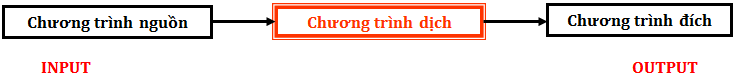 Hình 1. Chương trình dịchTrong đó:Chương trình nguồn: Là chương trình viết trên ngôn ngữ lập trình bậc caoChương trình đích: Là chương trình nguồn được chuyển đổi sang ngôn ngữ máy nhờ chương trình dịchb. Phân loạiChương trình dịch được chia thành hai loại: Thông dịch và biên dịchb. 1 Thông dịchThực hiện lặp đi lặp lại dãy các bước sau:Kiểm tra tính đúng đắn của câu lệnh tiếp theo trong chương trình nguồnChuyển đổi câu lệnh đó thành các câu lệnh tương ứng trong ngôn ngữ máyThực hiện các câu lệnh vừa chuyển đổi Loại chương trình dịch này đặc biệt thích hợp cho môi trường đối thoại giữa người dùng và hệ thống, như các ngôn ngữ khai thác hệ quản trị cơ sở dữ liệu, đối thoại với hệ điều hành…b.2 Biên dịchThực hiện qua hai bước sau:Duyệt, kiểm tra, phát hiện lỗi, xác định chương trình nguồn có dịch được khôngDịch chương trình nguồn thành một chương trình đích có thể thực hiện trên máy và  lưu trữ lại để sử dụng về sauLoại chương trình dịch này thuận tiện cho các chương trình ổn định và cần thực hiện nhiều lầnKèm với chương trình dịch, người dùng còn được cung cấp các dịch vụ lên quan như biên soạn, lưu trữ… tạo thành một môi trường làm việc trên một ngôn ngữ lập trình. Ví dụ: Turbo Pascal 7.0, Free Pascal 1.2, Visual Pascal 2.1,…Bai2: Các thành phần của ngôn ngữ lập trình1. Các thành phần cơ bảnMỗi ngôn ngữ lập trình có 3 thành phần cơ bản là Bảng chữ cái, cú pháp và ngữ nghĩa.a. Bảng chữ cáiTập hợp kí tự được dùng để viết chương trìnhVí dụ:Trong Pascal bảng chữ cái bao gồm:Chữ cái thường và chữ cái in hoa tiếng Anh: a…z ; A..Z10 chữ thập phân: 0..9Các kí tự đặc biệt:Bảng 1. Các kí tự đặc biệt trong Pascal* Lưu ý:Các ngôn ngữ lập trình khác nhau cũng có sự khác nhau về bảng chữ cáiVí dụ: Bảng chữ cái của ngôn ngữ C/C++ so với PASCAL có bổ sung thêm một số kí tự như:   ““ ╲╲ !! ?? %% ||Không được phép dùng bất kì kí tự nào ngoài các kí tự quy định trong bảng chữ cái khi viết chương trìnhb. Cú phápLà bộ quy tắc để viết chương trình, gồm những quy định viết từ và tổ hợp từ của mỗi ngôn ngữDựa vào cú pháp người lập trình và chương trình dịch biết tổ hợp nào của các kí tự trong bảng chữ cái là hợp lệ, nhờ đó có thể mô tả chính xác thuật toán để máy thực hiệnc. Ngữ nghĩaXác định ý nghĩa thao tác cần thực hiện, ứng với tổ hợp kí tự dựa vào ngữ cảnh của nóNgữ nghĩa xác định tính chất và thuộc tính của các tổ hợp kí tự tạo thành các dòng lệnh trong chương trình2. Một số khái niệma. TênDùng để xác định các đối tượng trong chương trìnhTên đặt theo quy tắc của ngôn ngữ lập trình và từng chương trình dịch cụ thểBảng 2. Qui tắc đặt tên trong ngôn ngữ lập trình Pascal và ngôn ngữ lập trình C++Ví dụ:Tên đúng:LOP11C2, LOP_11C2Tên sai:LOP 11C2, 3D, A\BNhiều ngôn ngữ lập trình phân biệt ba loại tên:Tên dành riêng (Từ khoá): là những tên được ngôn ngữ lập trình dùng với ý nghĩa xác định mà không được dùng với ý nghĩa khácTên chuẩn: dùng với ý nghĩa xác định nào đó được quy định trong các thư viện của ngôn ngữ lập trình, nhưng người lập trình có thể khai báo và dùng với ý nghĩa khácTên do người lập trình đặt: sử dụng theo ý nghĩa riêng, xác định bằng cách khai báo trước khi sử dụngVí dụ:Bảng 3. Phân biệt các loại tên trong ngôn ngữ lập trình Pascal và ngôn ngữ lập trình C++b. Hằng và biếnb.1. HằngHằng là đại lượng có giá trị không thay đổi trong quá trình thực hiện chương trìnhHằng số học là các số nguyên và số thực (dấu phẩy tĩnh hay dấu phẩy động)Hằng lôgic là các giá trị TRUE hoặc FALSEHằng xâu là chuỗi kí tự bất kì, khi viết đặt trong cặp dấu nháyVí dụ:Bảng 4. Các loại hằng trong ngôn ngữ lập trình Pascal và ngôn ngữ lập trình C++b.2. BiếnLà những đại lượng được đặt tên, dùng để lưu trữ giá trị và giá trị có thể được thay đổi trong quá trình thực hiện chương trìnhTên biến mang giá trị của biến tại từng thời điểm thực hiện chương trìnhc. Chú thíchCác đoạn chú thích đặt trong chương trình nguồn giúp người đọc dễ dàng nhận biết ý nghĩa của chương trình đóChú thích không làm ảnh hưởng đến nội dung chương trình nguồn và được chương trình dịch bỏ quaTrong Pascal, chú thích được đặt giữa cặp dấu {  } hoặc (*  *)Trong C++, chú thích được đặt giữa cặp dấu /*  và */++−−∗∗╱╱====<<>>[[]]..,,;;##∧∧αα$$&&(()){{}}::‘‘Dấu cách (mã ASCII là 32)Dấu cách (mã ASCII là 32)Dấu cách (mã ASCII là 32)Dấu cách (mã ASCII là 32)Dấu cách (mã ASCII là 32)Dấu cách (mã ASCII là 32)_ Dấu gạch dưới_ Dấu gạch dưới_ Dấu gạch dưới_ Dấu gạch dưới_ Dấu gạch dưới_ Dấu gạch dướiTurbo PascalC++Tên là một dãy liên tiếp các kí tự gồm: chữ cái, chữ số, dấu gạch dướiĐộ dài tên ≤ 127 kí tựBắt đầu tên bằng chữ cái hoặc dấu gạch dướiKhông phân biệt chữ hoa và thườngĐộ dài tên tuỳ ýCó phân biệt chữ hoa và thườngLOẠI TÊNPASCALC/ C++Tên dành riêngPROGRAM, USE, VAR, BEGIN, END,…MAIN, INCLUDE, VOID, WHILE, IF…Tên chuẩnBYTE, REAL, ABS…COUT, CLRSCR, CIN…Tên do người lập trình đặtBAITAP, A, X1, CHUVI, SO_LUONG, …BAITAP, A, X1, CHUVI, SO_LUONG, …LOẠI HẰNGPASCALC/ C++Hằng số học3          0           -8           +152.5         5.0          -12.79        +6.8           0.2-2.259E02                  1.7E-33          0           -8           +152.5         5.0          -12.79        +6.8           0.2-2.259E02                  1.7E-3Hằng lôgicTRUE              FALSETRUE              FALSEHằng xâu‘Tin hoc’‘12345’“Tin hoc”“12345”